AVID FAMILY NEEDS Assessment SurveyDirections:  Please complete the following survey by using the strongly disagree (1) to strongly agree (5) scale.  ___5!!___ EX.  Franklin Middle School is AWESOME! ( The 5 says that I strongly agree with this statement!)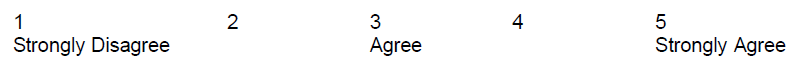 ________ 1.  I need assistance helping my student with homework.________ 2.  I feel my student is supported by their AVID teacher.________ 3.  I need assistance helping my student with their binder.________ 4.  I need additional information to be able to support my student with the tutorial request 
                         form (TRF).________ 5.  I need support or suggestions for helping my student.________ 6.  I feel that AVID is a big part of this building.________ 7.  I feel that AVID has helped my student academically.________ 8.  I feel that AVID has helped my student organizationally.________ 9.  I feel that AVID has helped my student ask better questions.  ________ 10.  I would like to meet one-on-one with the site coordinator, administrator, or district             
                           coordinator to talk more about AVID.  Please list any additional items you have questions/comments about or that you or your student need support with:____________________________________________________________________________________________________________________________________________________________________________________________________________________________________________________________________________________________________________________________________________________________________________